22.05.2020. PETAKDobro jutro djeco!Na kraju smo desetog tjedna nastave daljinu.TJELESNA I ZDRAVSTVENA KULTURARazgibaj se uz vježbe na HRT3Zapleši uz video.https://www.youtube.com/watch?v=3X_pd0nh9fMHRVATSKI JEZIK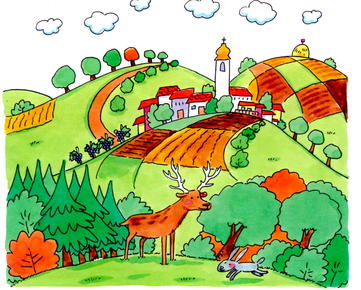 Moj djed i moj zavičaj- razumijem pričuZAGONETKAOn je mome tati tata, a najviše voli mene i brata. Tko je on? Što sam ja njemu?Otvori čitanku na str.90./91. i pročitaj priču Moj djed. Usmeno odgovori na pitanja u plavom pravokutniku.U pisanku zapiši današnji nadnevak, naslov priče i piscaPotpunom rečenicom, odgovori u pisanku na 1. , 7. , i 9. pitanjeNacrtaj nešto lijepo iz priče.Nauči izražajno čitati priču.PRIRODA I DRUŠTVOMoj zavičaj – ponavljanjeDanas ćeš ponoviti sve što smo učili o zavičaju.U pisanku zapiši današnji nadnevak i naslov. Prepiši i dopuni sljedeće rečenice u pisanku.Koristi se udžbenikom, str. 80. – 95.Moj zavičaj - ponavljanjePrekriži  uljeza.Naš zavičaj može biti: primorski, gorski, brdoviti, brežuljkasti i nizinski.U prethodnom zadatku zaokruži crvenom bojom zavičaj u kojem ti živiš.Nabroji najčešća zanimanja u svom zavičaju. ________________________Prekriži uljeza.          Vode tekućice su : bara, potok, rijeka.Naše more zove se __________________________.Zaokruži vode stajaćice. rijeka             bara                jezero             potok          močvara            ribnjakPosao učiteljice je da ________________________, a posao učenika je da __________________________.Odgovori s DA ili NE. Bolnica je kulturna ustanova.                       c) Knjižnica je kulturna ustanova.Kazalište je kulturna ustanova.                    d) Dom zdravlja je kulturna ustanova.Dopuni. Smeće treba razvrstavati i odlagati u _________________ .    okoliš /spremnikeRazvrstano smeće naziva se _____________________.            smeće / otpad Recikliranjem sprječavamo _________________ .   onečišćenje okoliša/ čistoću okoliša